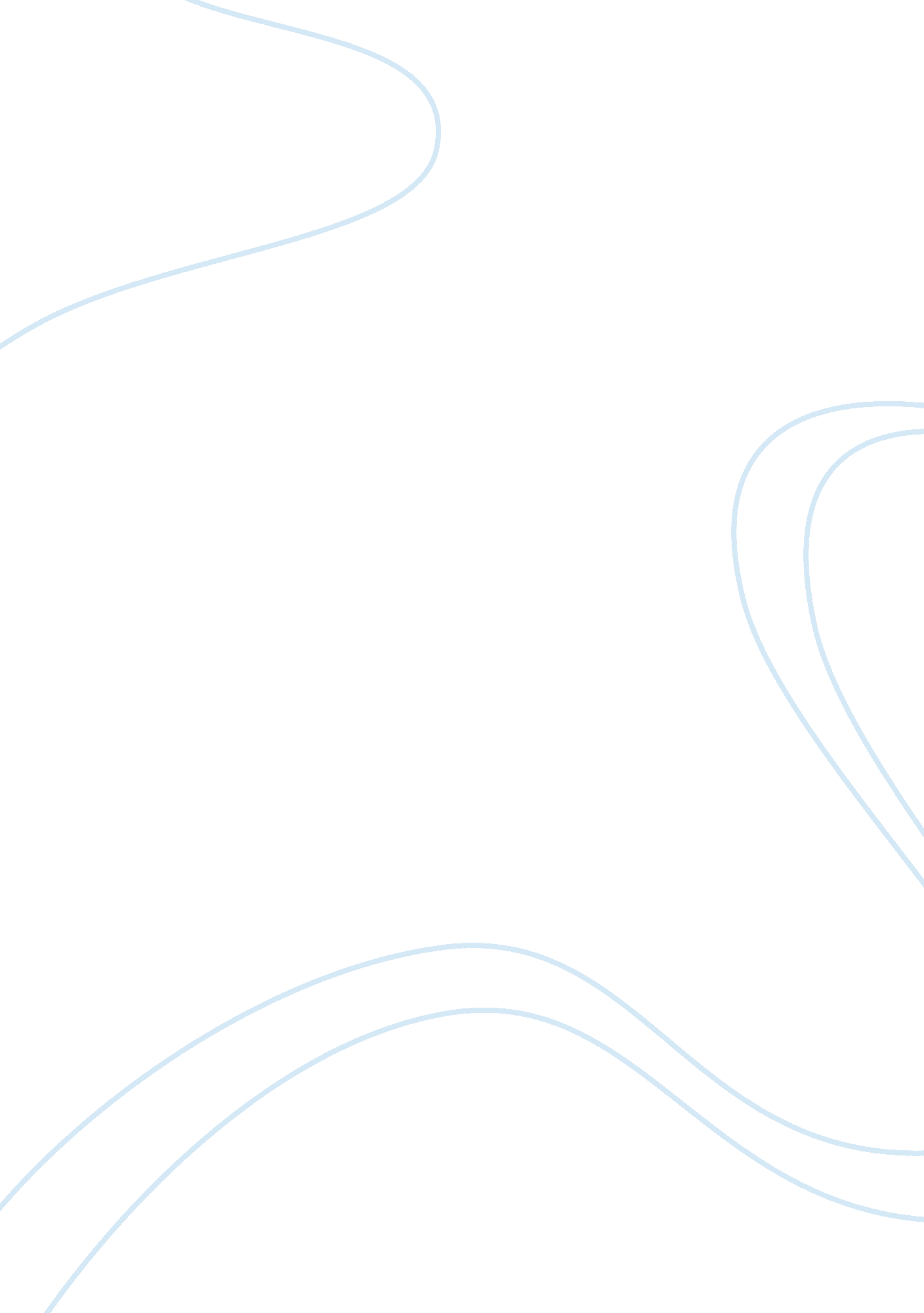 Someone who changed my life essay sampleTechnology, Development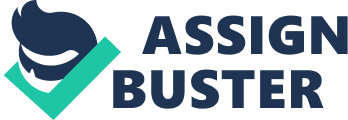 THE PERSON WHHO CHANGED MY LIFE Individual development revolves around but is not limited to search for inner peace and harmony. It also extends to search for self-fulfilment, calmness, peace of mind, and self-actualisation. However, the top goal of any individual in life is to develop a positive personality. The people whom we share most of our lives have a significant impact in shaping our personality. Over the past years, many people have made me undergo a magnitude of changes. Some have changed me positively while others have made me do things, which are not correct. All in the entire person who has profoundly changed my life is my biological father. Since my childhood, we have been together, and I do treasure the times we shared together. Currently, I can reminisce how he made a difference in my life in a positive way. As we spent a lot of time with my father, we developed into adorable friends. I had no fear in telling him my personal stories and some of my secrets too. Through this, he advised me accordingly, making substantial change in my life. Although we were friends, I did not, and I am not planning to confess all my secrets to him as I find it awkward. Nonetheless, we are best friends, and he has moulded my life for my own good. Who I am right now is a result of double effort from my father and me. Our friendship did not only develop because he was my father. During my childhood, we used to engage in sporting activities together. We played games including basketball, football, and board games such as chess and others. Through this, we developed a strong connection with each other. Since I was a young child, I have become so attached to him. There were instances, for example, where I would refuse to go to school unless my father convinced me otherwise. Attachment to my father further developed as he taught me how to write, how to play a piano, and how to dance amongst other things. This enabled me discover my talent. Moreover, being attached to my father changed my life for the better as he acted as my role model and I copied all the righteous that he did and heeded to his advices. My father has not only changed my life by giving me fatherly advice, but he has been my long-time mentor. It is always an ideal scenario for a parent to spend quality time together their siblings, but for most children this is not the case. I thank God for giving me a father who has been always there for me. Being my mentor, my father natured me to make life-changing decisions based on my life experiences. In normal situations, mothers are usually perceived to be light-hearted while the father is thought to be strict; the one who usually gets serious when you make mistakes as a child. I sincerely appreciate how my parents brought me up. If it were not for them, I would not have learned table manners, and food eating etiquette. Despite the fact that I have matured, my father remains to be the sole reason to my maturity. I can now make my own personal decisions, as I know the right things to do and the wrongs to avoid. My sincere gratitude extends to the Almighty Father in heaven for giving me a loving father who guided me in a righteous and formal way. I could not have a better family to make my life happier and better as family forms a foundation to development of positive personality. 